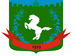 Томская область Томский районМуниципальное образование «Зональненское сельское поселение»ИНФОРМАЦИОННЫЙ БЮЛЛЕТЕНЬПериодическое официальное печатное издание, предназначенное для опубликованияправовых актов органов местного самоуправления Зональненского сельского поселенияи иной официальной информации                                                                                                                         Издается с 2005г.  п. Зональная Станция                                                                         	              № 42 от 13.09.2022ТОМСКАЯ ОБЛАСТЬ         ТОМСКИЙ РАЙОНАДМИНИСТРАЦИЯ ЗОНАЛЬНЕНСКОГО СЕЛЬСКОГО ПОСЕЛЕНИЯСОВЕТ ЗОНАЛЬНЕНСКОГО СЕЛЬСКОГО ПОСЕЛЕНИЯРЕШЕНИЕ №19п. Зональная Станция						    «13» сентября 2022г.28-ое очередное собраниеV-ого созываО внесении изменений в РешениеСовета от «09» июня 2013 г. № 44 «О принятии Положения «Об оплате труда муниципальных служащих АдминистрацииЗональненского сельского поселения»»В соответствии с Трудовым кодексом Российской Федерации, Федеральным законом от 06.10.2003 № 131-ФЗ «Об общих принципах организации местного самоуправления в Российской Федерации», Федеральным законом от 02.03.2007 № 25-ФЗ «О муниципальной службе в Российской Федерации», Законом Томской области от 11.09.2007 № 198-ОЗ «О муниципальной службе в Томской области», в соответствии с постановлением Администрации Томской области №307а от 30.06.2022, в целях приведения в соответствие порядка  формирования заработной платы муниципальных служащих администрацииСОВЕТ ЗОНАЛЬНЕНСКОГО СЕЛЬСКОГО ПОСЕЛЕНИЯ РЕШИЛ:Внести в решение Совета поселения от «09» июня 2013 г. № 44 «О принятии Положения «Об оплате труда Муниципальных служащих Администрации Зональненского сельского поселения»»  следующие изменения:Приложение 1 к Положению «Об оплате труда муниципальных служащих Зональненского сельского поселения» изложить в следующей редакции: «ДОЛЖНОСТИ МУНИЦИПАЛЬНОЙ СЛУЖБЫМУНИЦИПАЛЬНОГО ОБРАЗОВАНИЯ«ЗОНАЛЬНЕНСКОЕ СЕЛЬСКОЕ ПОСЕЛЕНИЕ»,И РАЗМЕРЫ ИХ ДОЛЖНОСТНЫХ ОКЛАДОВ И ЕЖЕМЕСЯЧНОГО ДЕНЕЖНОГО ПООЩРЕНИЯ2. Управляющему Делами опубликовать настоящее Решение в печатном издании «Информационный бюллетень Зональненского сельского поселения» и на официальном сайте муниципального образования «Зональненское сельское поселение» (http://www.admzsp.ru.).3. Настоящее решение вступает в силу после его официального опубликования и распространяет свое действие на правоотношения, возникшие с 01.06.2022г.Председатель Совета Зональненского			сельского поселения                                                                                                  	Е.А. КоноваловаГлава поселения            (Глава Администрации)                                                                                                        Е.А. Коновалова№№Группа должностейНаименование должности муниципальной службы в Томской областиРазмер должностного оклада (рублей)Размер ежемесячного денежного поощрения12345Должности муниципальной службы, служебная функция по которым предполагает руководство подчиненными, в местной администрации муниципального образования как юридическом лицеДолжности муниципальной службы, служебная функция по которым предполагает руководство подчиненными, в местной администрации муниципального образования как юридическом лицеДолжности муниципальной службы, служебная функция по которым предполагает руководство подчиненными, в местной администрации муниципального образования как юридическом лицеДолжности муниципальной службы, служебная функция по которым предполагает руководство подчиненными, в местной администрации муниципального образования как юридическом лицеДолжности муниципальной службы, служебная функция по которым предполагает руководство подчиненными, в местной администрации муниципального образования как юридическом лице11СтаршаяГлава администрации муниципального образования, назначенный по контракту81872,422.СтаршаяПервый заместитель главы муниципального образования (срочный трудовой договор)64562,33.    СтаршаяПервый заместитель главы администрации муниципального образования (срочный трудовой договор)64562,34.   СтаршаяЗаместитель главы муниципального образования (срочный трудовой договор)64562,355.   СтаршаяЗаместитель главы администрации муниципального образования (срочный трудовой договор)60821,966.  СтаршаяУправляющий делами (срочный трудовой договор60821,827.  СтаршаяРуководитель отдела в составе администрации муниципального образования58801,828.   СтаршаяЗаместитель руководителя отдела в составе администрации муниципального образования60641,8Должности муниципальной службы, служебная функция по которым предполагает руководство подчиненными, в отделе, входящем в структуру местной администрации муниципального образования и обладающем правами юридического лицаДолжности муниципальной службы, служебная функция по которым предполагает руководство подчиненными, в отделе, входящем в структуру местной администрации муниципального образования и обладающем правами юридического лицаДолжности муниципальной службы, служебная функция по которым предполагает руководство подчиненными, в отделе, входящем в структуру местной администрации муниципального образования и обладающем правами юридического лицаДолжности муниципальной службы, служебная функция по которым предполагает руководство подчиненными, в отделе, входящем в структуру местной администрации муниципального образования и обладающем правами юридического лицаДолжности муниципальной службы, служебная функция по которым предполагает руководство подчиненными, в отделе, входящем в структуру местной администрации муниципального образования и обладающем правами юридического лица9.      СтаршаяРуководитель отдела в структуре администрации муниципального образования58801,810.     СтаршаяЗаместитель руководителя отдела в структуре администрации муниципального образования60641,8Должности муниципальной службы, служебная функция по которым не предполагает руководства подчиненными в представительном органе муниципального образования, обладающем правами юридического лица, в аппарате контрольно-счетного органа муниципального образования, обладающего правами юридического лица, в ином органе местного самоуправления муниципального образования, обладающем правами юридического лица, в местной администрации муниципального образования как юридическом лице, в органе, входящем в структуру местной администрации муниципального образования и обладающем правами юридического лица, а также в аппарате избирательной комиссии муниципального образования, обладающей правами юридического лицаДолжности муниципальной службы, служебная функция по которым не предполагает руководства подчиненными в представительном органе муниципального образования, обладающем правами юридического лица, в аппарате контрольно-счетного органа муниципального образования, обладающего правами юридического лица, в ином органе местного самоуправления муниципального образования, обладающем правами юридического лица, в местной администрации муниципального образования как юридическом лице, в органе, входящем в структуру местной администрации муниципального образования и обладающем правами юридического лица, а также в аппарате избирательной комиссии муниципального образования, обладающей правами юридического лицаДолжности муниципальной службы, служебная функция по которым не предполагает руководства подчиненными в представительном органе муниципального образования, обладающем правами юридического лица, в аппарате контрольно-счетного органа муниципального образования, обладающего правами юридического лица, в ином органе местного самоуправления муниципального образования, обладающем правами юридического лица, в местной администрации муниципального образования как юридическом лице, в органе, входящем в структуру местной администрации муниципального образования и обладающем правами юридического лица, а также в аппарате избирательной комиссии муниципального образования, обладающей правами юридического лицаДолжности муниципальной службы, служебная функция по которым не предполагает руководства подчиненными в представительном органе муниципального образования, обладающем правами юридического лица, в аппарате контрольно-счетного органа муниципального образования, обладающего правами юридического лица, в ином органе местного самоуправления муниципального образования, обладающем правами юридического лица, в местной администрации муниципального образования как юридическом лице, в органе, входящем в структуру местной администрации муниципального образования и обладающем правами юридического лица, а также в аппарате избирательной комиссии муниципального образования, обладающей правами юридического лицаДолжности муниципальной службы, служебная функция по которым не предполагает руководства подчиненными в представительном органе муниципального образования, обладающем правами юридического лица, в аппарате контрольно-счетного органа муниципального образования, обладающего правами юридического лица, в ином органе местного самоуправления муниципального образования, обладающем правами юридического лица, в местной администрации муниципального образования как юридическом лице, в органе, входящем в структуру местной администрации муниципального образования и обладающем правами юридического лица, а также в аппарате избирательной комиссии муниципального образования, обладающей правами юридического лица11.СтаршаяИнспектор контрольно-счетного органа56492,312.СтаршаяГлавный специалист56491,913.СтаршаяПомощник лица, замещающего муниципальную должность (срочный трудовой договор)55331,914.СтаршаяВедущий специалист52781,815.МладшаяСпециалист 1-й категории37831,616.МладшаяСпециалист 2-й категории36901,617.МладшаяСпециалист34591,6